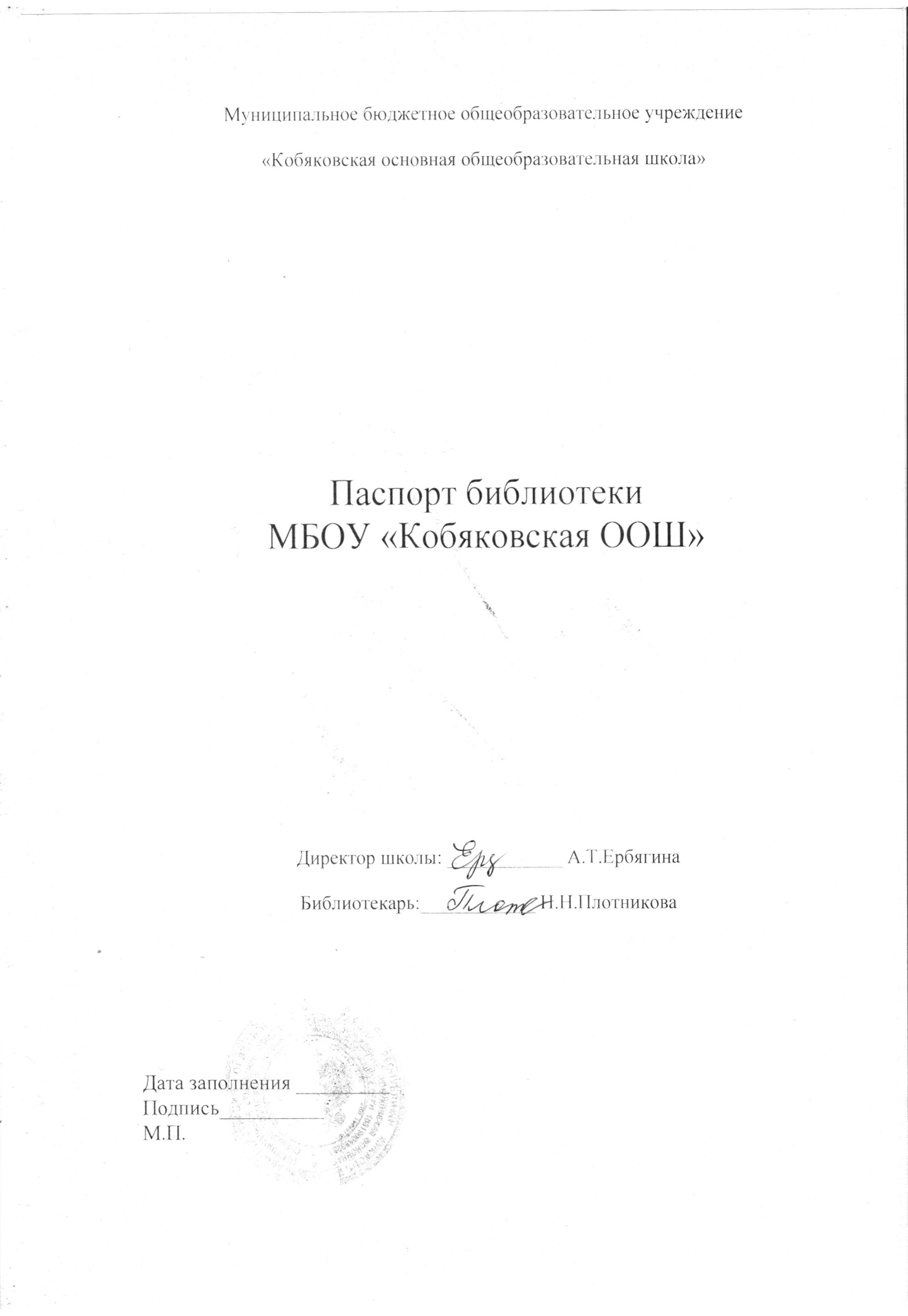 Общие сведенияГод основания библиотеки –1959 г.Этаж- второйОбщая площадь -18,3 м2Наличие читального зала: совмещен с абонементомНаличие книгохранилища для учебного фонда: даМатериально-техническое обеспечение библиотеки –3  стеллажа, шкаф, АРМ библиотекаря, рабочие столы, компьютер.Сведения о кадрахШтат библиотеки – библиотекарь Плотникова Н.Н.Образование зав. библиотекой (учебное заведение, специализация, год окончания) – ХГУ им.Н.Ф.Катанова, педагог-психолог, 2014  г.Стаж библиотечной работы  -6Разряд оплаты труда по ЕТС  школьного библиотекаря–Размер надбавок за библиотечную работу заведующего –Участие в конкурсах (название, год проведения) –Сведения о наградах – Владение компьютером -  курсы по ИКТ3. График работы библиотеки -4. Наличие нормативных документов:4.1 Положение о библиотеке - да4.2 Правила пользования библиотекой - да4.3 Должностная инструкция библиотекаря - да4.4 План работы школьной библиотеки - да5. Наличие отчетной документации5.1 Книга суммарного учета основного фонда - да5.2 Книга суммарного учета учебного фонда - да5.3 Инвентарные книги - да5.4 Тетрадь учета книг, принятых от читателя взамен утерянных - да5.5 Папка копий счетов и накладных - да5.6 Тетрадь выдачи учебников по классам - да5.7 Папки актов движения фондов - нет5.8 Книга суммарного учета документов на нетрадиционных носителях - да5.9 Тетрадь учета подарочных изданий - да6. Сведения о фонде6.1 Основной фонд библиотеки (экз.) -6.1.4 Художественная литература (экз. %) -6.1.5 Литература для учащихся 1-4 классов (экз. %) -6.2 Расстановка библиотечного фонда в соответствии с ББК - да6.3 Учебный фонд библиотеки ( экз.) -6.3.1 Расстановка учебного фонда – по классам6.4 Количество названий выписываемых периодических изданий -6.4.1 Педагогических - 36.4.2 Для учащихся - 16.4.3 Библиотечных - 07. Справочно-библиографический аппарат библиотеки7.1 Картотека учебной литературы - да7.2 Папка с методическими разработками – да.8. Массовая работа8.1 Общее количество мероприятий за год -8.2 В том числе:для учащихся начальной школы -для учащихся средней школы -для учащихся старшей школы -для педагогических работников -8.3 Виды массовых мероприятий -9. Выставочная работа9.1 Общее количество книжных выставок (за год) -9.2 Постоянные выставочные работы (тематика, читательский адрес, количество книг) -10. Индивидуальная работа с читателями10.1 Виды индивидуальной работы (с указанием количества проведенных мероприятий) -11. Читатели библиотекиКоличество по группам:учащихся начальной школы -учащихся основной школы -педагогических работников -12. Основные показатели работы (основной фонд)12.1 Книговыдача (за год) -12.2 Книгообеспеченность (фонд / к-во читателей) -12.3 Обращаемость фонда (книговыдача/фонд) -12.4 Посещаемость ( к-во посещений/ к-во читателей) -